Ciasto z dyni Składniki2 szklanki miąższu (jedna średnia dynia)2 szklanki mąki1 szklanka drobnego cukru do wypieków3 jajka2 łyżeczki cynamonu16 g cukru wanilinowego1/2 szklanki oleju1 łyżeczka sody oczyszczonejgarść orzechów włoskichgarść rodzynekPrzygotowanie krok po kroku:Jajka ubij wraz z cukrem na puszystą masę.Do masy dodaj mąkę, olej, cukier wanilinowy, sodę i cynamon. Całość miksuj na średnich obrotach przez jakieś 3 minuty.Następnie dodaj starty i odsączony miąższ dyni oraz drobno pokrojone orzechy włoskie i namoczone wcześniej rodzynki. Całość mieszaj drewnianą łyżką.Ciasto z dyni przełóż do wysmarowanej masłem i oprószonej mąką formy o średnicy 23 cm. Piecz przez ok. 40-50 minut w temperaturze 180 stopni C.Przed upływem podanego czasu sprawdź patyczkiem, czy ciasto jest gotowe. Patyczek powinien być suchy. Podaj lekko posypane cukrem pudrem.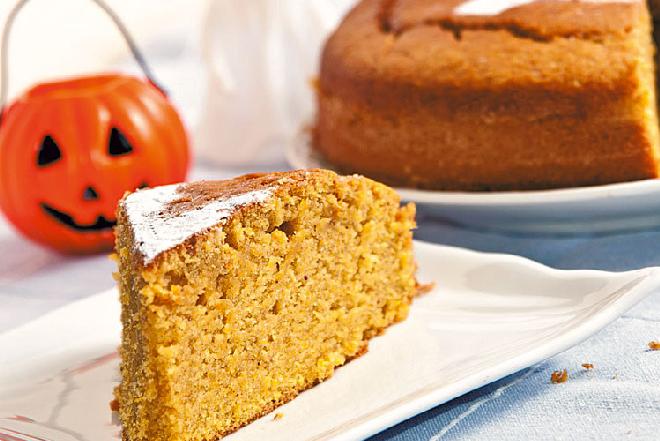 http://beszamel.se.pl/marchewkowe-dyniowe-i-szpinakowe/ciasto-z-dyni-przepis-na-jesienny-deser,7316/